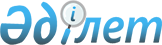 Отырар ауданының ауылдық елді мекендерде тұратын және жұмыс істейтін мемлекеттік денсаулық сақтау, әлеуметтік қамсыздандыру, білім беру, мәдениет, спорт және ветеринария ұйымдарының мамандарына бюджет қаражаты есебінен коммуналдық көрсетілетін қызметтерге ақы төлеу және отын сатып алуға әлеуметтік көмек беру туралы
					
			Күшін жойған
			
			
		
					Түркістан облысы Отырар аудандық мәслихатының 2018 жылғы 27 қыркүйектегі № 30/157-VI шешiмi. Түркістан облысының Әдiлет департаментiнде 2018 жылғы 11 қазанда № 4760 болып тiркелдi. Күші жойылды - Түркістан облысы Отырар аудандық мәслихатының 2020 жылғы 13 ақпандағы № 52/246-VI шешiмiмен
      Ескерту. Күшi жойылды - Түркiстан облысы Отырар аудандық мәслихатының 13.02.2020 № 52/246-VI шешiмiмен (алғашқы ресми жарияланған күнінен кейін күнтізбелік он күн өткен соң қолданысқа енгізіледі).
      "Қазақстан Республикасындағы жергiлiктi мемлекеттiк басқару және өзiн-өзi басқару туралы" Қазақстан Республикасының 2001 жылғы 23 қаңтардағы Заңының 6-бабының 1-тармағының 15) тармақшасына, "Агроөнеркәсiптiк кешендi және ауылдық аумақтарды дамытуды мемлекеттiк реттеу туралы" Қазақстан Республикасының 2005 жылғы 8 шiлдедегi Заңының 18-бабының 5-тармағына сәйкес, Отырар аудандық мәслихаты ШЕШIМ ҚАБЫЛДАДЫ:
      1. Отырар ауданының ауылдық елді мекендерде тұратын және жұмыс істейтін мемлекеттік денсаулық сақтау, әлеуметтік қамсыздандыру, білім беру, мәдениет, спорт және ветеринария ұйымдарының мамандарына коммуналдық көрсетілетін қызметтерге ақы төлеу және отын сатып алу үшiн жергiлiктi бюджет қаражаты есебiнен 2 айлық есептiк көрсеткiш мөлшерiнде әлеуметтiк көмек берiлсiн.
      2. Отырар аудандық мәслихатының 2013 жылғы 1 қарашадағы № 19/116-V "Отырар ауданының ауылдық елді мекендерінде тұратын және жұмыс істейтін мемлекеттік әлеуметтік қамсыздандыру, білім беру, мәдениет, спорт және ветеринария ұйымдарының мамандарына отын сатып алуға әлеуметтік көмек беру туралы" (Нормативтiк құқықтық актiлердi мемлекеттiк тiркеу тiзiлiмiнде № 2412 болып тiркелген және 2013 жылғы 29 қарашада "Отырар алқабы" газетiнде жарияланған) шешiмiнiң күшi жойылды деп танылсын.
      3. "Отырар аудандық мәслихат аппараты" мемлекеттік мекемесі Қазақстан Республикасының заңнамалық актілерінде белгіленген тәртіпте:
      1) осы шешімнің аумақтық әділет органында мемлекеттік тіркелуін;
      2) осы мәслихат шешімі мемлекеттік тіркелген күнінен бастап күнтізбелік он күн ішінде оның көшірмесін қағаз және электронды түрде қазақ және орыс тілдерінде "Республикалық құқықтық ақпарат орталығы" шаруашылық жүргізу құқығындағы республикалық мемлекеттік кәсіпорнына Қазақстан Республикасы нормативтік құқықтық актілерінің эталондық бақылау банкіне ресми жариялау және енгізу үшін жолданылуын;
      3) осы шешім мемлекеттік тіркелген күнінен бастап күнтізбелік он күн ішінде оның көшірмесін Отырар ауданының аумағында таратылатын мерзімді баспа басылымдарында ресми жариялауға жолданылуын;
      4) ресми жарияланғаннан кейін осы шешімді Отырар аудандық мәслихаттың интернет-ресурсына орналастыруын қамтамасыз етсін.
      4. Осы шешiм оның алғашқы ресми жарияланған күнiнен кейiн күнтiзбелiк он күн өткен соң қолданысқа енгiзiледi.
					© 2012. Қазақстан Республикасы Әділет министрлігінің «Қазақстан Республикасының Заңнама және құқықтық ақпарат институты» ШЖҚ РМК
				
      Аудандық мәслихат

      сессиясының төрағасы

Б.Турмаханбетов

      Аудандық мәслихат хатшысы

М.Манапов
